ФЕДЕРАЛЬНОЕ АГЕНТСТВО ЖЕЛЕЗНОДОРОЖНОГО ТРАНСПОРТА Федеральное государственное бюджетное образовательное учреждение высшего образования«Петербургский государственный университет путей сообщения»Императора Александра I(ФГБОУ ВО ПГУПС)Кафедра «Информационные и вычислительные системы»ПРОГРАММАпрактики«ТЕХНОЛОГИЧЕСКАЯ ПРАКТИКА» (Б2.П.2)для направления 09.04.02 «Информационные системы и технологии»
 по магистерской программе"Информационные системы и технологии на транспорте"(программа подготовки – академическая магистратура)Форма обучения – очнаяСанкт-Петербург2018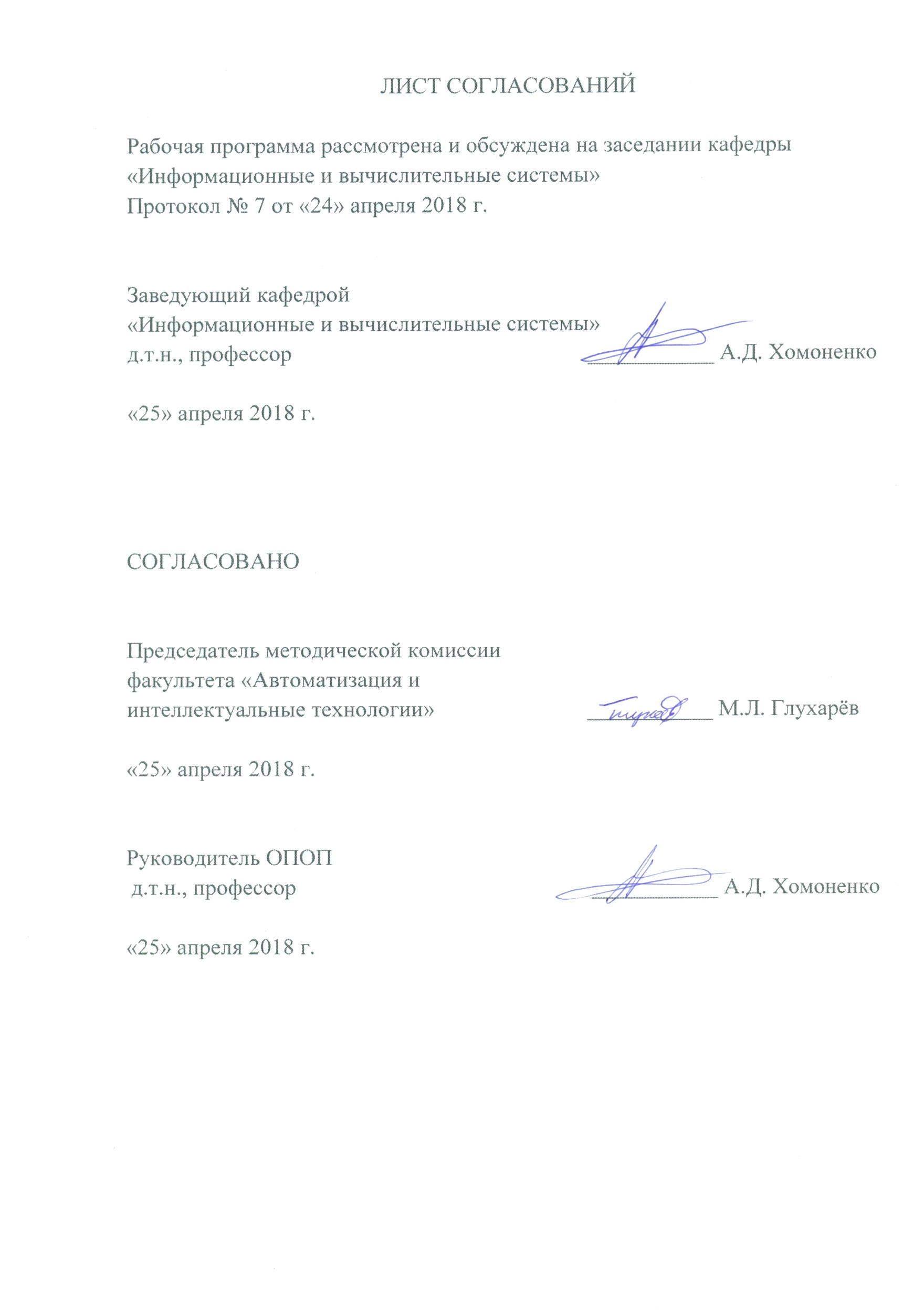 1. Вид практики, способы и формы ее проведенияПрограмма составлена в соответствии с ФГОС ВО, утвержденным «30» октября 2014г., приказ №1402 по направлению 09.04.02 «Информационные системы и технологии», магистерская программа «Информационные системы и технологии на транспорте по производственной практике «Технологическая практика».Вид практики – производственная в соответствии с учебным планом подготовки магистра, утвержденным «07» июля 2015г.Тип практики: практика по получению профессиональных умений и опыта профессиональной деятельности.Способ проведения практики – стационарная, выездная. Форма проведения: практика проводится дискретно по периодам проведения практик – путем чередования в календарном учебном графике периодов учебного времени для проведения практик с периодами учебного времени для проведения теоретических занятий.Практика проводится на предприятиях (в организациях) и научно-исследовательских подразделениях железнодорожного транспорта, транспортного строительства и других отраслей экономики, а также в структурных подразделениях университетского комплекса соответствующих специальности (направлению) подготовки.Задачей проведения практики является закрепление теоретических и практических знаний, полученных обучающимися при изучении профессиональных и специальных дисциплин, а также приобретение профессиональных навыков и умения работы по специальности.2. Перечень планируемых результатов обучения при прохождении практики, соотнесенных с планируемыми результатами освоения основной профессиональной образовательной программыПланируемыми результатами прохождения практики является приобретение знаний, умений, навыков и опыта деятельности.В результате прохождения практики обучающийся должен:ЗНАТЬ:- организацию исследовательских и проектных работ в организации;- технологические процессы и соответствующее производственное оборудование;- действующие стандарты, технические условия, положения и инструкции по эксплуатации аппаратных и программных средств вычислительной техники и периферийного оборудования информационных систем, программ испытаний и оформлению технической документации;- правила эксплуатации средств информационных систем, измерительных приборов и технологического оборудования;- авторское сопровождение процессов проектирования, внедрения и сопровождения информационных систем и технологий. УМЕТЬ:- организовывать взаимодействие коллективов разработчика и заказчика, принимать управленческие решения в условиях различных мнений;- применять средства информационных систем для решения прикладных задач; - использовать нормативно-правовые документы в своей деятельности;- разрабатывать компоненты программных комплексов и баз данных, использовать современные инструментальные средства и технологии программирования;- использовать в практической деятельности новые знания и умения.ВЛАДЕТЬ:- навыками автоматизации процессов сбора и обработки информации;- навыками эксплуатации современного оборудования и приборов;- методами разработки программных средств информационных систем;- методами сбора и анализа научно-технической информации, отечественного и зарубежного опыта по тематике исследования.В результате прохождения практики обучающийся должен получить опыт практической деятельности по выполнению должностных обязанностей на конкретном рабочем месте, включая опыт по автоматизации процессов сбора и обработки информации, эксплуатации современного оборудования и приборов, разработки программных средств информационных систем, анализа научно-технической информации, отечественного и зарубежного опыта по тематике исследования.Приобретенные знания, умения, навыки и опыт деятельности, характеризующие формирование компетенций, осваиваемых при прохождении данной практики, позволяют решать профессиональные задачи, приведенные в соответствующем перечне по видам профессиональной деятельности в п. 2.4 основной профессиональной образовательной программы (ОПОП).Прохождение практики направлено на формирование следующих общекультурных компетенций (ОК):использование на практике умений и навыков в организации исследовательских и проектных работ, в управлении коллективом (ОК-4);способность проявлять инициативу, в том числе в ситуациях риска, брать на себя всю полноту ответственности (ОК-5);способность самостоятельно приобретать с помощью информационных технологий и использовать в практической деятельности новые знания и умения, в том числе в новых областях знаний, непосредственно не связанных со сферой деятельности (ОК-6);способность к профессиональной эксплуатации современного оборудования и приборов (в соответствии с целями магистерской программы) (ОК-7).Прохождение практики направлено на формирование следующих профессиональных компетенций (ПК), соответствующих видам профессиональной деятельности, на которые ориентирована программа магистерской подготовки:производственно-технологическая деятельность:способность осуществлять авторское сопровождение процессов проектирования, внедрения и сопровождения информационных систем и технологий (ПК-4);организационно-управленческая деятельность:умение организовывать взаимодействие коллективов разработчика и заказчика, принимать управленческие решения в условиях различных мнений (ПК-5);умение находить компромисс между различными требованиями (стоимости, качества, сроков исполнения) как при долгосрочном, так и при краткосрочном планировании, нахождение оптимальных решений (ПК-6);научно-исследовательская деятельность:умение осуществлять моделирование процессов и объектов на базе стандартных пакетов автоматизированного проектирования и исследований (ПК-10);умение осуществлять постановку и проведение экспериментов по заданной методике и анализ результатов (ПК-11);способность проводить анализ результатов проведения экспериментов, осуществлять выбор оптимальных решений, подготавливать и составлять обзоры, отчеты и научные публикации (ПК-12);инновационная деятельность:готовность воспроизводить знания для практической реализации новшеств (ПК-16);сервисно-эксплуатационная деятельность:готовность  осуществлять  подготовку  и обучение персонала (ПК-17).Область профессиональной деятельности обучающихся, прошедших данную практику, приведена в п. 2.1 ОПОП.Объекты профессиональной деятельности обучающихся, прошедших данную практику, приведены в п. 2.2 ОПОП.3. Место практики в структуре основной профессиональной образовательной программыПрактика «Технологическая практика» (Б2.П.2) относится к Блоку 2 «Практики» и является обязательной.4. Объем практики и ее продолжительностьПрактика «Технологическая практика» проводится в 4 семестре.5. Содержание практики Первая неделя: знакомство со структурой предприятия и изучение локальных нормативных актов, определение рабочего места и руководителя практики от предприятия, подбор литературы по теме задания, анализ и выбор методов решения поставленных задач.Вторая неделя: выполнение индивидуального задания.Третья неделя: выполнение индивидуального заданияЧетвертая неделя: оформление отчета о практике, представление отчета руководителю, получение отзыва о прохождении практики.6. Формы отчетностиПо итогам практики обучающимся составляется отчет с учетом индивидуального задания, выданного руководителем практики от Университета.Структура отчета по практике представлена в фонде оценочных средств.После прибытия на предприятие и оформления направления на практику в отделе кадров (отделе управления персоналом), обучающийся направляет в электронном виде отсканированное направление на практику с отметкой о прибытии в адрес руководителя по практике кафедры, ответственной за организацию практики. После завершения практики, предприятие ставит отметку об убытии с практики в направлении на практику.Направление на практику с отметками предприятия о прибытии и убытии обучающегося на практику, сдается на кафедру, ответственную за организацию практики.7. Фонд оценочных средств для проведения промежуточной аттестации обучающихся по практикеФонд оценочных средств по практике является неотъемлемой частью программы практики и представлен отдельным документом, рассмотренным на заседании кафедры и утвержденным заведующим кафедрой.8. Перечень основной и дополнительной учебной литературы, нормативно-правовой документации и других изданий, необходимых для проведения практики8.1 Перечень основной учебной литературы, необходимой для прохождения практики1. Дроздова Г.Д. Организация, планирование и управление предприятием. Электронный учебник. ПГУПС, ЦИТО, 2010.- 252c.2. Вайс Е.С. и др. Планирование на предприятии. М., КноРус. 2012. -336с.3. Дремина М.А. Проектный подход к разработке и внедрению систем менеджмента качества [Электронный ресурс] : / М.А. Дремина, В.А. Копнов, А.А. Станкин. - Электрон. дан. - СПб. : Лань, 2015. - 304 с. - Режим доступа: http://e.lanbook.com/books/element.php?pl1_id=60653 - Загл. с экрана.4. Кане М.М. Управление качеством продукции машиностроения: учебное пособие [Электронный ресурс] : учебное пособие / М.М. Кане, А.Г. Суслов, О.А. Горленко [и др.]. - Электрон. дан. - М. : Машиностроение, 2010. - 416 с. - Режим доступа: http://e.lanbook.com/books/element.php?pl1_id=764 - Загл. с экрана.5. Схиртладзе А.Г. Информационное обеспечение управления качеством [Электронный ресурс]: учебник / А.Г. Схиртладзе, В.П. Мельников, В.Б. Моисеев [и др.]. - Электрон. дан. - Пенза: ПензГТУ (Пензенский государственный технологический университет), 2015. — 398 с. - Режим доступа: http://e.lanbook.com/books/element.php?pl1_id=63097 - Загл. с экрана.6. Тавер Е.И. Введение в управление качеством [Электронный ресурс] : учебное пособие. -Электрон. дан. - М. : Машиностроение, 2013. - 368 с.  Режим доступа: http://e.lanbook.com/books/element.php?pl1_id=63219 - Загл. с экрана.8.2 Перечень дополнительной учебной литературы, необходимой для освоения дисциплиныУсманов Ю.А. Управление качеством ремонта технических средств железнодорожного транспорта [Электронный ресурс]: учебное пособие. — Электрон. дан. - М. : УМЦ ЖДТ (Учебно-методический центр по образованию на железнодорожном транспорте), 2010. - 384 с. - Режим доступа: http://e.lanbook.com/books/element.php?pl1_id=4193 - Загл. с экрана.Кожомбердиева Г.И. Оценка качества программного обеспечения: учеб. пособие – СПб.: ПГУПС, 2010. - 44с.8.3 Перечень нормативно-правовой документации, необходимой для прохождения практикиГосударственная система конструкторской документации. Комплекс стандартов ЕСКД.Государственная система программной документации. Комплекс стандартов ЕСПД.Комплекс отраслевых руководящих методических материалов на информационные системы на железнодорожном транспорте. Требования к составу, содержанию и оформлению документов при создании информационных систем. ОРММ ИСЖТ 2.01-00.Комплекс отраслевых руководящих методических  материалов на информационные системы на железнодорожном транспорте. Процессы жизненного цикла информационных систем и программных средств. ОРММ ИСЖТ 5.03-008.4 Другие издания, необходимые для прохождения практикиСтандарты и другие нормативные и информационные документы предприятий.9. Перечень ресурсов информационно-телекоммуникационной сети «Интернет», необходимых для прохождения практики1.	Любые поисковые системы сети  «Интернет».2. Промышленный портал Standard.gost [Электронный ресурс] - Режим доступа: http://standard.gost.ru/wps/portal/, свободный.3. Промышленный портал Complexdoc  [Электронный ресурс] - Режим доступа: http://www.complexdoc.ru/, свободный.4. Личный кабинет обучающегося и электронная информационно-образовательная среда. [Электронный ресурс]. – Режим доступа: http://sdo.pgups.ru/ (для доступа к полнотекстовым документам требуется авторизация).  5.  Система Консультант Плюс [Электронный ресурс] – Режим доступа: http://www.consultant.ru;     6.  Единое окно доступа к образовательным ресурсам Плюс [Электронный          ресурс]– Режим доступа: http://window.edu.ru.10. Перечень информационных технологий, используемых при проведении практики, включая перечень программного обеспечения и информационных справочных системИнформационные технологии, необходимые для проведения практики, определяются в соответствии с индивидуальным заданием, с рабочим местом и видами работ, выполняемыми обучающимися в организации.Системой информационного обеспечения практики предусматриваются использование единой автоматизированной информационной системы управления Университета (ЕАИСУ) для учета прохождения практики обучающимися с первого по четвертый курсы.Перечень информационных технологий, используемых при проведении практики:технические средства (компьютерная техника и средства связи (персональные компьютеры, проектор, интерактивная доска, видеокамеры, акустическая система и т.д.);методы обучения с использованием информационных технологий (компьютерное тестирование, демонстрация мультимедийных материалов, компьютерный лабораторный практикум и т.д.);перечень Интернет-сервисов и электронных ресурсов (поисковые системы, электронная почта, профессиональные, тематические чаты и форумы, системы аудио и видео конференций, онлайн-энциклопедии и справочники, электронные учебные и учебно-методические материалы).Кафедра обеспечена необходимым комплектом лицензионного программного обеспечения:Microsoft Windows 7;Microsoft Word 2010;MicrosoftExcel 2010;MicrosoftPowerPoint 2010.11.  Описание материально-технической базы, необходимой для проведения практикиМатериально-техническая база, необходимая для проведения практики, определяется в соответствии с индивидуальным заданием, с рабочим местом и видами работ, выполняемыми обучающимися в организации.Базовыми предприятиями для прохождения практики являются предприятия любой формы собственности, имеющие соответствующий уровень технической оснащенности и использующие современные информационные технологии.Наиболее предпочтительными объектами прохождения практики являются предприятия ОАО «РЖД», а также предприятия других ведомств и коммерческие организации, сотрудничающие с железнодорожным транспортом.Студенты, заключившие с предприятием индивидуальный договор о целевой подготовке, проходят практику на этих предприятиях.Базовым предприятием для прохождения практики является информационно-вычислительный центр (ИВЦ) Октябрьской ж.д.Материально-техническая база обеспечивает проведение всех видов учебной работы, по данному направлению/специальности и соответствует действующим санитарным и противопожарным нормам и правилам.Она содержит:помещения, укомплектованные специальной учебно-лабораторной мебелью, лабораторным оборудованием, лабораторными стендами, специализированными измерительными средствами.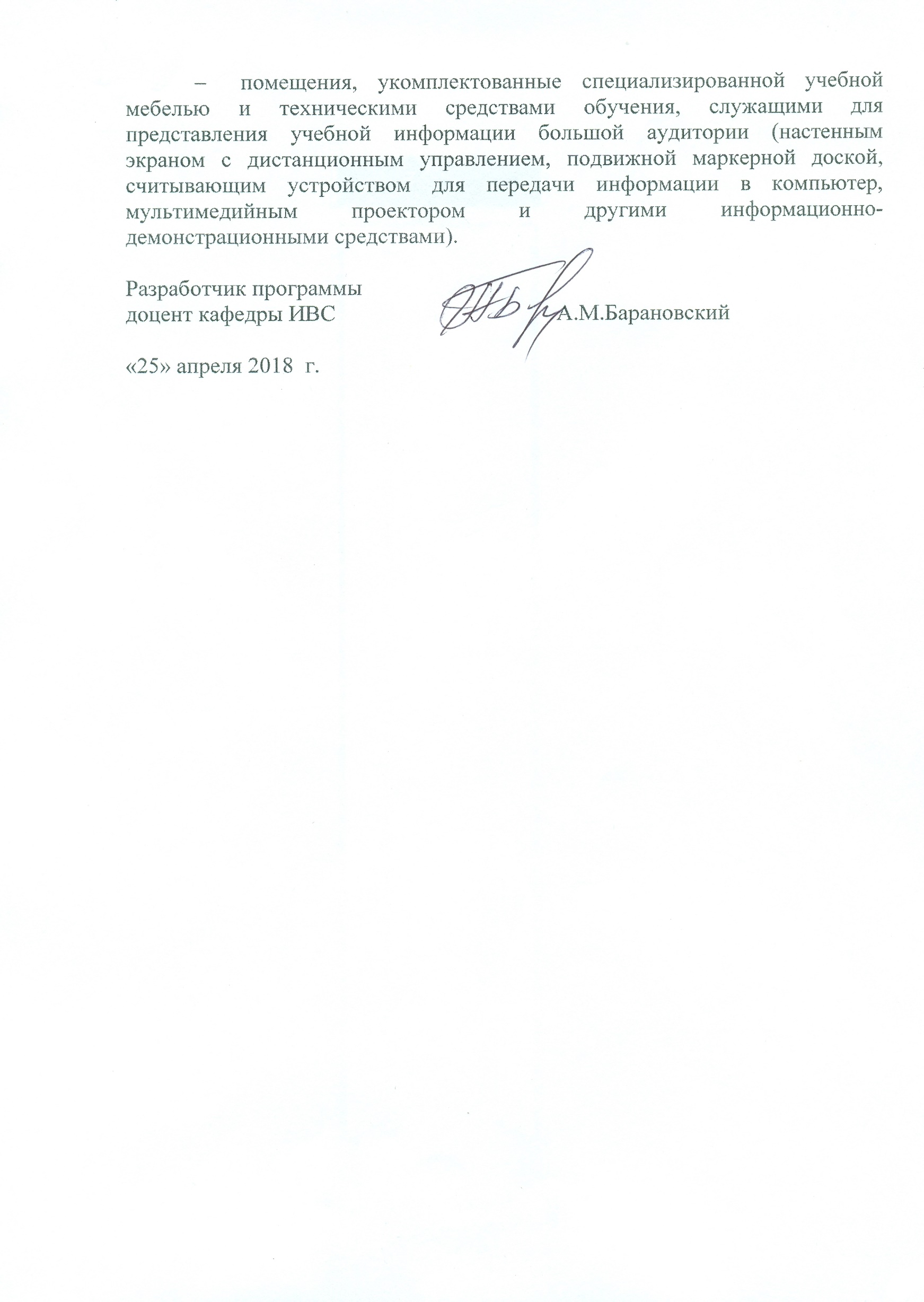 Вид учебной работыВсего часовСеместрСеместрВид учебной работыВсего часов4Форма контроля знанийЗач. с О.Зач. с О. Общая трудоемкость: час / з.е.216/6216/6Продолжительность практики: неделя44